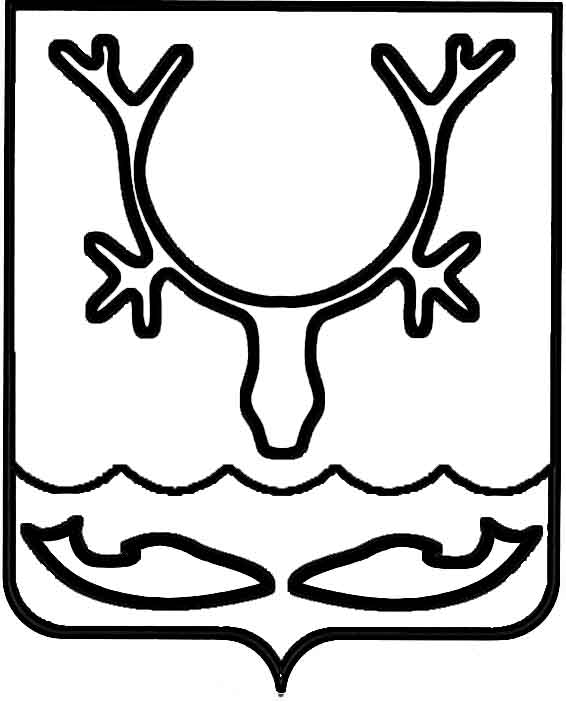 Администрация муниципального образования
"Городской округ "Город Нарьян-Мар"ПОСТАНОВЛЕНИЕОб утверждении Порядка применения дисциплинарных взысканий за несоблюдение муниципальными служащими ограничений          и запретов, требований о предотвращении           или об урегулировании конфликта интересов       и неисполнение обязанностей, установленных           в целях противодействия коррупцииВ соответствии с Федеральным законом от 02.03.2007 № 25-ФЗ 
"О муниципальной службе в Российской Федерации", Федеральным законом 
от 25.12.2008 № 273-ФЗ "О противодействии коррупции", Законом Ненецкого автономного округа от 24.10.2007 № 140-ОЗ "О муниципальной службе 
в Ненецком автономном округе" Администрация муниципального образования "Городской округ "Город Нарьян-Мар"П О С Т А Н О В Л Я Е Т:1.	Утвердить Порядок применения дисциплинарных взысканий 
за несоблюдение муниципальными служащими ограничений и запретов, требований 
о предотвращении или об урегулировании конфликта интересов и неисполнение обязанностей, установленных в целях противодействия коррупции (Приложение).2.	Руководителям структурных подразделений Администрации муниципального образования "Городской округ "Город Нарьян-Мар", наделенных правами юридического лица, при применении взысканий за коррупционные правонарушения на муниципальной службе руководствоваться Порядком, указанным в пункте 1 настоящего постановления.3.	Настоящее постановление вступает в силу после его официального опубликования.Приложение УТВЕРЖДЕНпостановлением Администрации муниципального образования"Городской округ "Город Нарьян-Мар"от 17.05.2024 № 734ПОРЯДОК ПРИМЕНЕНИЯ ДИСЦИПЛИНАРНЫХ ВЗЫСКАНИЙ 
ЗА НЕСОБЛЮДЕНИЕ МУНИЦИПАЛЬНЫМИ СЛУЖАЩИМИ ОГРАНИЧЕНИЙ И ЗАПРЕТОВ, ТРЕБОВАНИЙ О ПРЕДОТВРАЩЕНИИ 
ИЛИ ОБ УРЕГУЛИРОВАНИИ КОНФЛИКТА ИНТЕРЕСОВ 
И НЕИСПОЛНЕНИЕ ОБЯЗАННОСТЕЙ, УСТАНОВЛЕННЫХ В ЦЕЛЯХ ПРОТИВОДЕЙСТВИЯ КОРРУПЦИИ1.	Настоящий порядок применения дисциплинарных взысканий 
за несоблюдение муниципальными служащими ограничений и запретов, требований 
о предотвращении или об урегулировании конфликта интересов и неисполнение обязанностей, установленных в целях противодействия коррупции, (далее – Порядок) определяет виды дисциплинарных взысканий, порядок и сроки применения мер дисциплинарного воздействия в целях повышения ответственности муниципальных служащих Администрации муниципального образования "Городской округ "Город Нарьян-Мар" (далее – Администрация города), структурных подразделений Администрации города, обладающих правами юридического лица (далее – муниципальные служащие), за несоблюдение ограничений и запретов, требований законодательства о противодействии коррупции.2.	За несоблюдение муниципальным служащим ограничений и запретов, требований о предотвращении или об урегулировании конфликта интересов 
и неисполнение обязанностей, установленных в целях противодействия коррупции, представитель нанимателя (работодатель) имеет право применить следующие дисциплинарные взыскания:1) замечание;2) выговор;3) увольнение с муниципальной службы по соответствующим основаниям, 
в том числе в связи с утратой доверия.3.	Муниципальный служащий подлежит увольнению с муниципальной службы в связи с утратой доверия в случаях совершения следующих правонарушений:1) непринятие муниципальным служащим, являющимся стороной конфликта интересов, мер по предотвращению или урегулированию конфликта интересов, 
за исключением случаев, установленных федеральными законами;2) непринятие муниципальным служащим, являющимся представителем нанимателя, которому стало известно о возникновении у подчиненного ему муниципального служащего личной заинтересованности, которая приводит или может привести к конфликту интересов, мер по предотвращению или урегулированию конфликта интересов, за исключением случаев, установленных федеральными законами;3) непредставление муниципальным служащим сведений о своих доходах, расходах, об имуществе и обязательствах имущественного характера, а также 
о доходах, расходах, об имуществе и обязательствах имущественного характера своих супруги (супруга) и несовершеннолетних детей в случае, если представление таких сведений обязательно, либо представление заведомо неполных сведений 
является правонарушением, влекущим увольнение муниципального служащего 
с муниципальной службы, за исключением случаев, установленных федеральными законами;4) представление муниципальным служащим заведомо недостоверных сведений, указанных в подпункте 3 пункта 3, является правонарушением, влекущим увольнение муниципального служащего с муниципальной службы.4.	Муниципальный служащий освобождается от ответственности 
за несоблюдение ограничений и запретов, требований о предотвращении 
или об урегулировании конфликта интересов и неисполнение обязанностей, установленных Федеральным законом от 02.03.2007 № 25-ФЗ "О муниципальной службе в Российской Федерации" (далее – Федеральный закон о муниципальной службе) и другими федеральными законами в целях противодействия коррупции, 
в случае, если несоблюдение таких ограничений, запретов и требований, а также неисполнение таких обязанностей признается следствием не зависящих от него обстоятельств в порядке, предусмотренном частями 3 - 6 статьи 13 Федерального закона от 25.12.2008 № 273-ФЗ "О противодействии коррупции".5.	Взыскания за несоблюдение муниципальным служащим ограничений
и запретов, требований о предотвращении или об урегулировании конфликта интересов и неисполнение обязанностей, установленных в целях противодействия коррупции, применяются представителем нанимателя (работодателем) при наличии одного из оснований:1) доклада о результатах проверки, проведенной отделом по противодействию коррупции управления делами Администрации города;2) рекомендации комиссии по соблюдению требований к служебному поведению и урегулированию конфликта интересов в случае, если доклад 
о результатах проверки направлялся в комиссию;3) доклада отдела по противодействию коррупции управления делами Администрации города о совершении коррупционного правонарушения, в котором излагаются фактические обстоятельства его совершения, и письменного объяснения муниципального служащего только с его согласия и при условии признания им факта совершения коррупционного правонарушения (за исключением применения взыскания в виде увольнения в связи с утратой доверия);4) объяснений муниципального служащего;5) иных материалов.6.	До применения дисциплинарного взыскания от муниципального служащего представителем нанимателя (работодателем) запрашивается письменное объяснение. Если по истечении двух рабочих дней указанное объяснение муниципальным служащим не представлено, то составляется соответствующий акт.Непредставление муниципальным служащим объяснения не является препятствием для применения дисциплинарного взыскания.7.	Дисциплинарное взыскание за несоблюдение ограничений и запретов, неисполнение обязанностей, установленных законодательством Российской Федерации о противодействии коррупции, не может быть применено позднее трех лет со дня совершения проступка. В указанные сроки не включается время производства по уголовному делу.8.	При применении взысканий учитываются характер совершенного муниципальным служащим коррупционного правонарушения, его тяжесть, обстоятельства, при которых оно совершено, соблюдение муниципальным служащим других ограничений и запретов, требований о предотвращении или об урегулировании конфликта интересов и исполнение им обязанностей, установленных в целях противодействия коррупции, а также предшествующие результаты исполнения муниципальным служащим своих должностных обязанностей.9.	За каждый дисциплинарный проступок муниципального служащего может быть применено только одно дисциплинарное взыскание.10.	В распорядительном акте Администрации города, структурного подразделения Администрации города, обладающего правами юридического лица, 
о применении взыскания к муниципальному служащему (далее – распорядительный акт) в случае совершения им коррупционного правонарушения в качестве основания применения взыскания указывается часть 1 или 2 статьи 27.1 Федерального закона 
о муниципальной службе.11.	Копия распорядительного акта вручается муниципальному служащему 
под расписку в течение пяти дней со дня его издания.12.	В случае отказа муниципального служащего ознакомиться 
с распорядительным актом под подпись составляется соответствующий акт.13.	Если работник отказывается знакомиться с содержимым распорядительного акта и ставить свою подпись, то в этом случае текст распорядительного акта зачитывается вслух и составляется акт об отказе подписать распорядительный акт.14.	Акт об отказе подписать распорядительный акт должен быть составлен 
в присутствии не менее двух свидетелей.15.	Копия распорядительного акта приобщается к личному делу муниципального служащего.16.	Сведения о применении к муниципальному служащему взыскания в виде увольнения в связи с утратой доверия направляются в Администрацию Ненецкого автономного округа для включения в реестр лиц, уволенных в связи с утратой доверия, предусмотренный статьей 15 Федерального закона о муниципальной службе.17.	Если в течение одного года со дня применения дисциплинарного взыскания муниципальный служащий не был подвергнут дисциплинарному взысканию, предусмотренному пунктами 1 и 2 части 1 статьи 27 Федерального закона 
о муниципальной службе, а именно замечанию или выговору, он считается 
не имеющим дисциплинарного взыскания.17.05.2024№734Глава города Нарьян-Мара О.О. Белак